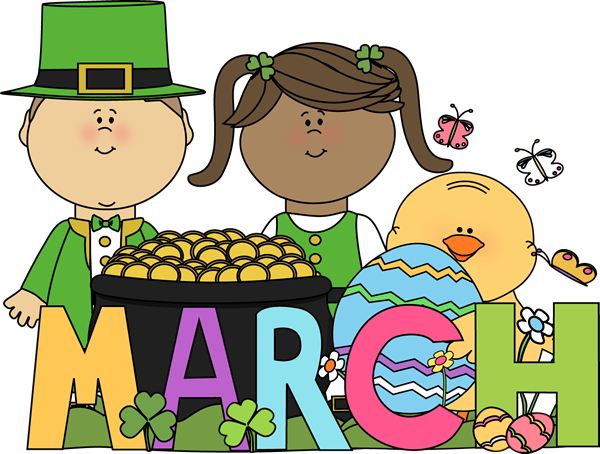 Mrs. Rogge’s March Snack CalendarPlease send enough pre-portioned snacks for 20 scholars.  Thank you!Your child will also be the classroom “Noodle Master” on this day!Mrs. Rogge’s March Snack CalendarPlease send enough pre-portioned snacks for 20 scholars.  Thank you!Your child will also be the classroom “Noodle Master” on this day!Mrs. Rogge’s March Snack CalendarPlease send enough pre-portioned snacks for 20 scholars.  Thank you!Your child will also be the classroom “Noodle Master” on this day!Mrs. Rogge’s March Snack CalendarPlease send enough pre-portioned snacks for 20 scholars.  Thank you!Your child will also be the classroom “Noodle Master” on this day!Mrs. Rogge’s March Snack CalendarPlease send enough pre-portioned snacks for 20 scholars.  Thank you!Your child will also be the classroom “Noodle Master” on this day!Mrs. Rogge’s March Snack CalendarPlease send enough pre-portioned snacks for 20 scholars.  Thank you!Your child will also be the classroom “Noodle Master” on this day!Mrs. Rogge’s March Snack CalendarPlease send enough pre-portioned snacks for 20 scholars.  Thank you!Your child will also be the classroom “Noodle Master” on this day!SundayMondayTuesdayWednesdayThursdayFridaySaturday34Grace 5Leo6Huck7Ben1891011Louis12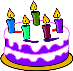 Happy B-dayGus13Addy14William15Calista1617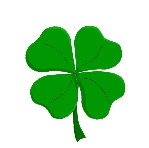 18Keagan19Zana20Ella21Virtue Assembly9:00amGretchen22No School23242526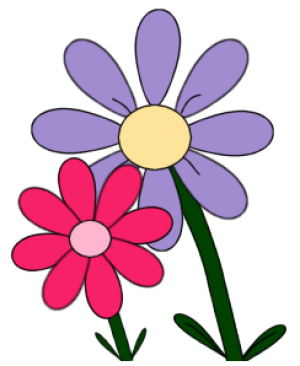 2728293031April 1Davis2Amira3Gabriel4Vinny5Happy B-dayHattie 678Elisa9Grace10Leo11Huck12Ben13